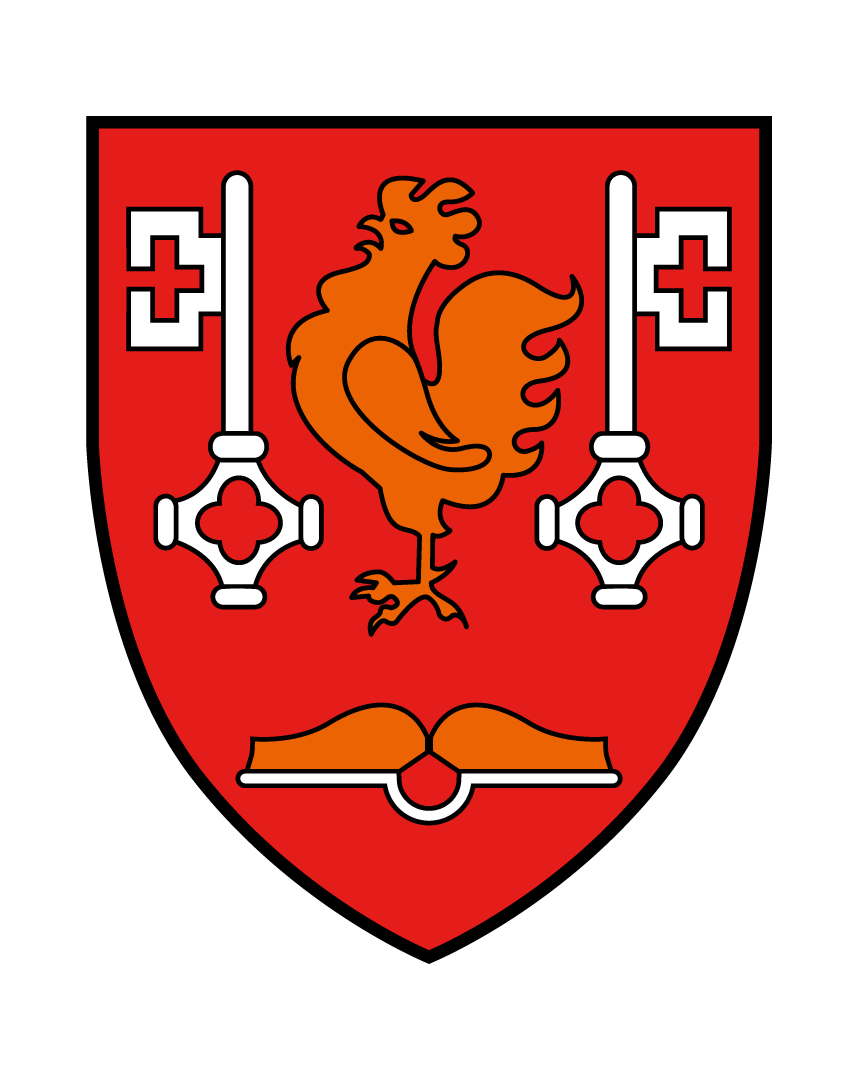 VASTUVÕTUAVALDUSPalun võtta minu laps alates __.__.2023 vastu Põlva Jakobi Kooli ___. klassi.Haridusasutuse valiku kokkuvõtlik põhjendus: ___________________________________________________________________________________________________________________________________________________________________________________________Lapse andmedEes- ja perekonnanimi: ________________________________________________________Isikukood: __________________________________________________________________Elukoht: ____________________________________________________________________Kodune keel: ________________________________________________________________Senine haridustee: _______________________________________________________________________________________________________________________________________Kas laps on vajanud tugispetsialisti (eripedagoog, logopeed, füsioterapeut, psühholoog) teenuseid? Kui jah, siis mis põhjusel? ___________________________________________________________________________Õed ja vennad (nimi ja sünniaasta): ______________________________________________Muu oluline informatsioon (nt koolivahetuse põhjus): ___________________________________________________________________________________________________________Ema andmed: Ees- ja perekonnanimi: ________________________________________________________Telefoninumber: __________________________ e-post: ____________________________Isa andmed: Ees- ja perekonnanimi: ________________________________________________________Telefoninumber: __________________________ e-post: ____________________________Käesolevat avaldust esitades kinnitan/kinnitame, et lapsevanema(te)na olen/oleme eelnevalt tutvunud kooli kodulehel avaldatud infoga haridusasutuse kohta (sh õppekava, põhikiri, arengukava, kodukord) ning jagame väärtusi, mida esindab Jakobi Kool.Millistel teemadel soovite saada täiendavat infot kooli kohta?________________________________________________________________________________________________________________________________________________________.__.2023			allkiri _______________________